ICCMIT’19 VIENNA, AUSTRIA March 2019  “Signal Processing Advances in Modern Engineering Systems”Conference Chair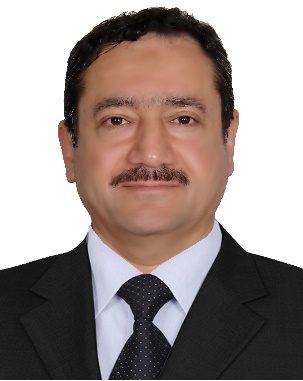 Dr. Sami K. HasanDepartment of Systems Engineering, College of Information Engineering,Al-Nahrain University, Iraqsami.hasan@coie-nahrain.edu.iqsami.hasan@coie.nahrainuniv.edu.iqhhksami@yahoo.com00 964 750 0238 913Cutting edge technologies for the generation, transformation, and interpretation of information are enabled by the analysis and modeling of data representation of physical events. These techniques are studied and developed under the branch of electrical engineering known as Signal Processing. The track covers the theoretical and practical aspects of signal processing systems, analog and digital. The purpose of this Special track is to bring together leading experts, practitioners, academicians, scientists, researchers and post-graduation students from around the world to collaborate and elaborate on the current achievements in the fields of signal processing advances in Modern Engineering systems. This track challenges in providing a valuable opportunity for signal processing researchers to gain advanced knowledge by face to face discussions in a wide variety of application areas with a common interest in improving signal processing in networks, communication, information and control systems. Researchers are hereby invited to submit a full paper (5–6 pages) detailing their research, or a short paper (max 4 pages) describing their work-in-progress. All submitted papers will be subject to peer reviewing by at least two reviewers for technical merit, significance and relevance to the topics. Paper preparation guidelines are available in the author information webpage for ICCMIT’19. Submission implies the willingness of at least one author per paper to register, attend the conference and present the paper. Proceedings will be submitted to IEEE Xplore after the conference for publication. Authors of selected articles will be invited to submit an extended version to a Special Issue of prestigious Journals.Technical paper submissions are solicited, but not limited to, in the following areas:Signal processing in control communications systems Signal processing in optical communications systems3-D Image processing systemsStereoscopic movie processing systemsSignal processing in security applicationsSignal processing in digital finance systemsSignal processing in energy and power systemsSignal processing in genomics and bioengineering.Signal processing for social media networksNeural signal processingSeismic signal processingStatistical signal processingGraph-theoretic signal processingArtificial intelligence systems ( algorithmic and architectural)Big data processingHeterogeneous information processingMultimedia transmission, indexing and retrieval systemsSignal processing of control networking systemsReal-time DSP architecture implementationsSoft computing methods in modelling Adaptive systems identification Robust control systems Neural networksEvolutionary computing Fuzzy techniques (single or multiple objective)Emerging soft computing techniques Hybrids of soft computing systemsHybrid uses of conventional and soft-computing methods Smart systems, sensors, actuators and distributed systemsFault management and knowledge processing and representationIntelligent agents Real-time aspects of intelligent controlTraining and adaptation algorithmsConstructive algorithmsStructures for soft-computingDesign methodologies Architectures for real-time soft-control Parallel processingReconfigurable control( FPGA or Mutli-core)
Paper SubmissionAuthor instructions and paper template can be found in the conference web site: Paper submission in word document to: sami.hasan@coie-nahrain.edu.iqsami.hasan@coie.nahrainuniv.edu.iqhhksami@yahoo.comRegistration Details are available on: Important DatesFull Paper submission Date: Acceptance notification: Camera Ready paper: Conference Date: Steering International Technical and Reviewing Committee of the TrackProf. Dr. Ala’a Al-Hamami – Amman Arab University – Jordan. Prof. Dr. Abdul Karim Kadhim- Al-Nahrain University- Iraq.Prof. Dr. Faiz Al-Alawy – Kent University – USA.Asst. Prof. Dr. Najeeb Abbas Al-Sammarraie - Al-Madinah Inter. University- Malaysia.Asst. Prof. Dr. Usama Awad - Al-Nahrain University- Iraq.Asst. Prof. Dr. Saad Al-Azawi – University of Diyala – Iraq.Asst. Prof. Dr. Emad Al-Himmiari- Al-Nahrain University- Iraq.Asst. Prof. Dr. Talib Al-Talib- Al-Nahrain University- Iraq.Asst. Prof. Dr. Ali Sadiq- Al-Nahrain University- Iraq.Asst. Prof. Dr. Nadia Adnan- University of Baghdad- Iraq.Asst. Prof. Dr. Rami Hikmat Fouad Al-Hadithi – University of Jordan- Jordan.Dr. Naeem Thijeel - Al-Nahrain University- Iraq.Dr. Rabah Al-Ansary- Al-Nahrain University- Iraq.Dr. Ban Khmas- Al-Nahrain University- Iraq.Dr. Ammar Dawood- Al-Nahrain University- Iraq.Dr. Jammal Al-twjrawi – University of Diyala – Iraq. Dr. Jammal Naji- Al-Nahrain University- Iraq.